1. Project General Information 1.1 Project DescriptionThese sections are necessary for the project team to proactively and logically plan out the project to completion; to collect the information about work that needs to be done for a project, and to organize activities into manageable components that will be used to achieve project objectives.   1.1.1 Project Summary 1.1.2 Project Objectives 1.1.3 Scientific and technical/foregrounds of the project   2. Relevance and Impact2.1 Need analysis 2.2 Potential impact and outputs2.3 Dissemination activities and exploitation of results 3. Quality and implementation3.1 Project Design 3.2 Sustainability 3.3 Equipment purchase Please justify the equipment costs for the equipment needed:− why are needed for the implementation of the project;− their relations with the content to be developed and the specific activities to be implemented) and− the estimated timeframe for their purchase as well as the estimated place where they will be located 3.4 Project implementationThis section describes the decomposition of all the work necessary to complete the project. The following paragraphs should represent the work identified for effective schedule development.Please give the required information for each work package according to the table below  Please list all the work packages of the projectWork Package 1 – [work package name]Work Package 2 – [work package name]Work Package … – [work package name]In order to describe how the project will be implemented in terms of work packages and task, please copy the table below as many as you need.3.4 Risk ManagementPROJECT GENERAL INFORMATIONPROJECT GENERAL INFORMATIONProject title:Project Acronym:Field of application of the project:Project Coordinator:Unit/department (if applicable):Project start date:Project end date:Project duration (in months):Total Cost (in €):Short description:Short description:Deliverables and tasksDue Date (month)Deliverable 1.1  Task 1.1.1Task 1.1.2Task 1.1.3 Deliverable 1.2  Task 1.2.1 Task 1.2.2Task 1.2.3Short description:Short description:Deliverables and tasksDue Date (month)Deliverable 2.1  Task 2.1.1Task 2.1.2Task 2.1.3 Deliverable 2.2  Task 2.2.1 Task 2.2.2Task 2.2.3Short description:Short description:Deliverables and tasksDue Date (month)Deliverable …Task ….Task ….Task ….Deliverable …  Task ….Task …Task …Risk Management MatrixRisk Management MatrixRisk Management MatrixRisk Management MatrixRisk Management MatrixIDRisk DescriptionImpactWPWhat will you do in response, as a backup, or alternative for the risk?12345678910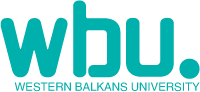 